Publicado en Madrid el 13/10/2021 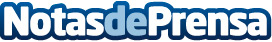 La consultora Tormo Franquicias abre 26 nuevas franquicias de la enseña de estética Sapphira PrivéLa franquicia de estética Sapphira Privé y Tormo Franquicias consiguen 26 nuevas aperturas por toda España desde que comenzó la pandemia por covid-19Datos de contacto:Borja SánchezDirector de Expansión de Tormo Franquicias Consulting911 592 558Nota de prensa publicada en: https://www.notasdeprensa.es/la-consultora-tormo-franquicias-abre-26-nuevas Categorias: Nacional Franquicias Moda Emprendedores Medicina alternativa Recursos humanos http://www.notasdeprensa.es